Grundlehrgang DauerwelleMittelstraße wickeln- Länge und Breite des Wicklers berücksichtigen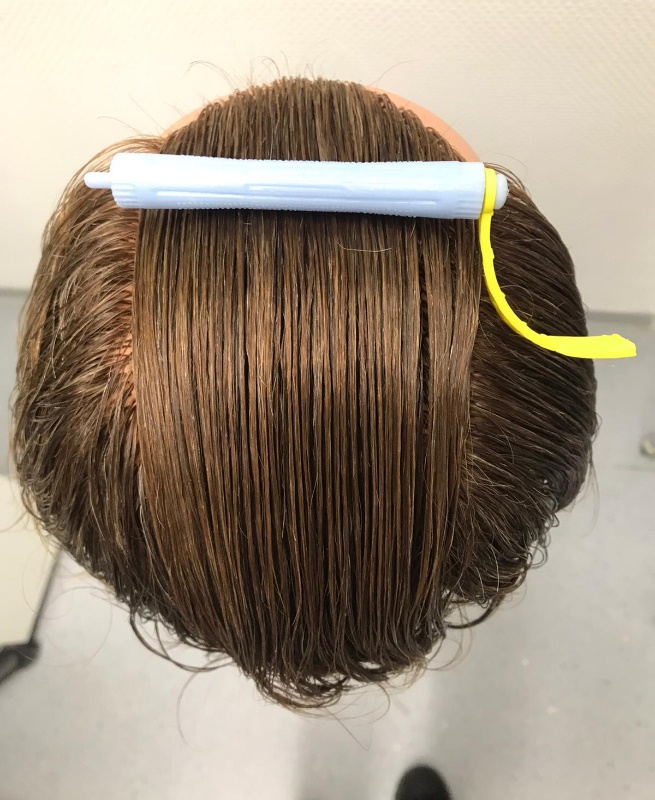 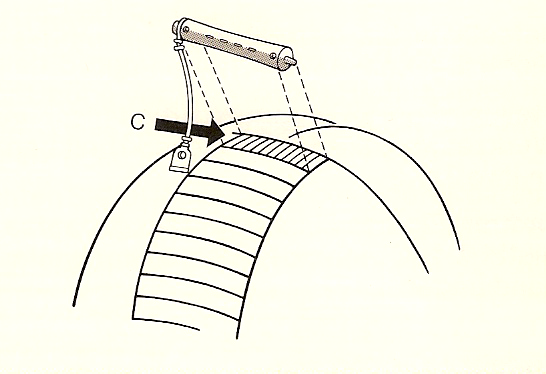 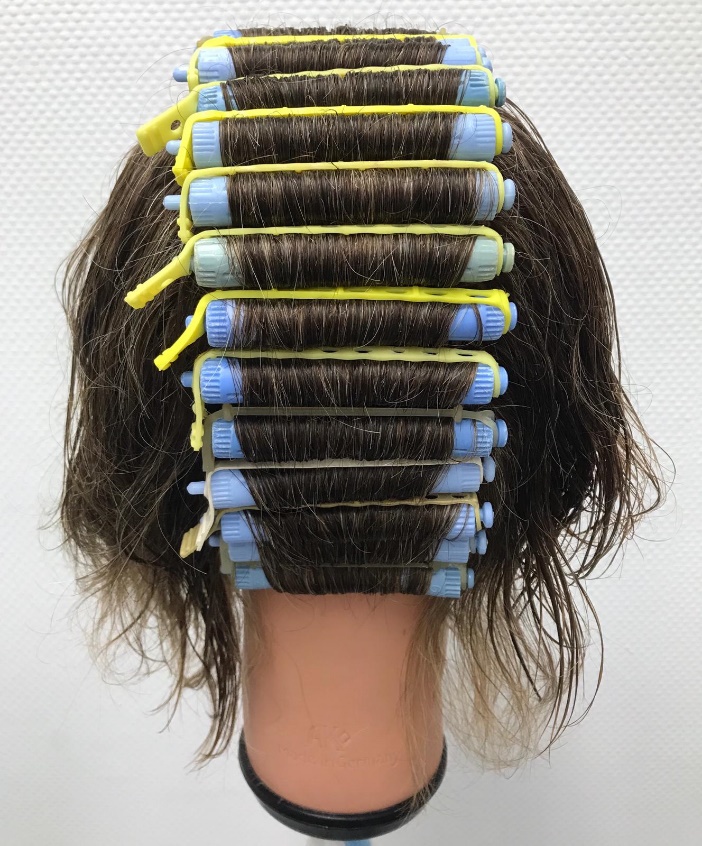 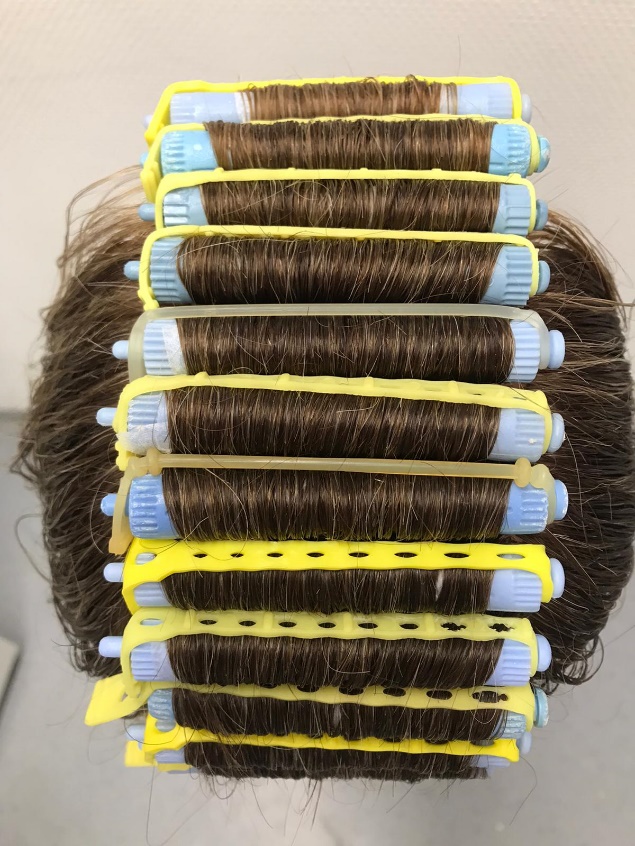 Die Gummilaschen müssen zu sehen sein, da es sonst zu Druckstellen am Haar kommt.